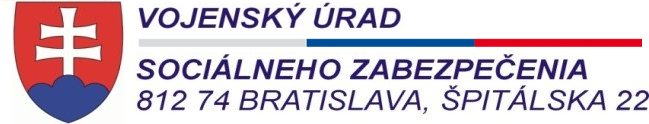 Prehľad voľných termínov na rodinnú rekreáciu                              v termínoch jednotlivých turnusov od  3.1.2020 do 1.3.2020   platný ku dňu 23.12.2019              V prípade záujmu prosím o tel. dohovor na tel. č. 0960 316 065 od 7.1.2020.P. č.Voľný termín turnusov rodinnej rekreácie na pridelenie poukazuVoľný termín turnusov rodinnej rekreácie na pridelenie poukazuPočet osôbPoznámkyP. č.oddoPočet osôbPoznámkyHotel Granit Smrekovica Hotel Granit Smrekovica Hotel Granit Smrekovica Hotel Granit Smrekovica Hotel Granit Smrekovica 1.3.1.20206.1.202002.6.1.20209.1.202003.13.1.202020.1.2020104.20.1.202027.1.2020105.27.1.202030.1.2020656.3.2.202010.2.2020337.10.2.202016.2.2020508.16.2.202023.2.202009.23.2.20201.3.20209Hotel Granit Tatranské Zruby - klimatické kúpele Hotel Granit Tatranské Zruby - klimatické kúpele Hotel Granit Tatranské Zruby - klimatické kúpele Hotel Granit Tatranské Zruby - klimatické kúpele Hotel Granit Tatranské Zruby - klimatické kúpele 1.3.1.20206.1.202002.6.1.202013.1.202003.13.1.202020.1.2020104.20.1.202027.1.202095.27.1.20203.2.202006.3.2.202010.2.2020107.10.2.202016.2.202008.16.2.202023.2.202009.23.2.20201.3.20200Hotel Granit Piešťany - kúpeľný ústav Hotel Granit Piešťany - kúpeľný ústav Hotel Granit Piešťany - kúpeľný ústav Hotel Granit Piešťany - kúpeľný ústav Hotel Granit Piešťany - kúpeľný ústav 1.6.1.20209.1.202002.13.1.202020.1.2020193.20.1.202027.1.2020184.27.1.20203.2.2020585.3.2.202010.2.2020506.10.2.202016.2.2020197.16.2.202023.2.2020288.23.2.20201.3.202024